بسمه تعالی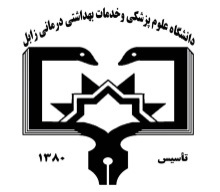 دانشکده پرستاری و مامایی زابل گروه پرستاری داخلی جراحیفرم درخواست معرفی استاد مشاور آمارجهت پایان نامه ------------------------------------------- مدیر محترم گروه پرستاری داخلی و جراحیجناب آقای/سرکار خانم با سلام احتراماً، خواهشمند است نسبت به معرفی استاد مشاور آمارجهت پایان نامه  سرکار خانم / جناب آقای .......................................... دانشجوی کارشناسی ارشد رشته .............................  ورودی سال .......... سراسری/ پردیس.............. باعنوان..............................................................................................................................                        ................................................... دستور مقتضی مبذول فرمایید.